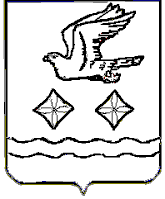 АДМИНИСТРАЦИЯГОРОДСКОГО ОКРУГА СТУПИНО МОСКОВСКОЙ ОБЛАСТИПОСТАНОВЛЕНИЕ __27.03.2020___№__745-п___г. СтупиноОб установлении особого противопожарного режимана территории городского округа Ступино Московской областиВ соответствии с Федеральным законом от 21.12.1994 № 68-ФЗ «О защите населения и территорий от чрезвычайных ситуаций природного и техногенного характера», Федеральным законом от 21.12.1994 № 69-ФЗ «О пожарной безопасности», Законом Московской области №269/2005-ОЗ «О пожарной безопасности в  Московской области», постановлением Правительства Российской Федерации от 25.04.2012 № 390 «О противопожарном режиме», и в целях обеспечения пожарной безопасности в городском округе  Ступино Московской областиПОСТАНОВЛЯЮ:	1. Установить на территории городского округа Ступино Московской области с 29 марта 2020 года особый противопожарный режим.  	На время действия особого противопожарного режима ограничить доступ граждан и автотранспорта в лесные и торфяные массивы, расположенные на территорий городского округа Ступино Московской области.2. Территориальному управлению администрации городского округа Ступино Московской области (Урубков В.И.), Управлению развития сельской территории и продовольствия администрации городского округа Ступино Московской области (Кириллов А.М.)	2.1.  Обеспечить соблюдение мер и правил пожарной безопасности, принять меры по недопущению несанкционированных свалок мусора, пала сухой травы, поджога бытовых отходов на контейнерных площадках, разведению костров в местах с повышенной угрозой возникновения пожаров.2.2. Создать и содержать неснижаемый запас воды для целей пожаротушения в 	течение всего пожароопасного периода. Обеспечить надежное функционирование систем подачи и забора воды (пожарных гидрантов, пожарных кранов, мотопомп).2.3. Ограничить доступ граждан и автотранспорта в лесные и торфяные массивы городского округа Ступино Московской области.3. Рекомендовать собственникам и арендаторам земельных участков с лесными массивами, членам жилищных строительных кооперативов, садоводческих и дачных некоммерческих товариществ, примыкающих к лесным массивам и лесопарковым зонам, председателям ТСЖ, руководителям управляющих организаций, коттеджных поселков:3.1. Создать (обновить)  защитные противопожарные (минерализованные) полосы вокруг населённых  пунктов;3.2. Организовать работу по скашиванию сухой травы и  опахивание  вблизи  населенных  пунктов.4. Рекомендовать начальнику ОМВД России по городскому округу СтупиноЖелудкову А.И. 4.1. Откорректировать план подготовки службы к пожароопасному периоду;      4.2. Принять  меры  по  обеспечению  противопожарной  безопасности, активно использовать предоставленные права по привлечению к ответственности за нарушение правил пожарной безопасности, в соответствии с действующим законодательством, принять меры по своевременному установлению лиц,  нарушающих  требования  правил пожарной безопасности;  4.3. Совместно с начальником 31 пожарно-спасательного отряда федеральной противопожарной службы Государственной противопожарной службы Главного управления МЧС России по Московской области Горячевым В.Б., директором Ступинского филиала Государственного казенного учреждения Московской области «Мособллес» Харитоновым М.Н., директором филиала «Русский лес» Государственного казенного учреждения Московской области «Мособллес» Вишневским В.И., и другими службами организовать патрулирование на  лесных  дорогах,  торфяниках  с  целью  ограничения  доступа  граждан  в  леса,  предупреждения  возникновения  пожаров  и  принятия  мер  к  нарушителям.5. Рекомендовать председателю совета Ступинского районного отделения Московского областного отделения Всероссийского добровольного пожарного общества Марковой Н.И. организовать и обеспечить деятельность добровольных пожарных на территории городского округа Ступино Московской области в соответствии с действующим законодательством.	6. Отделу взаимодействия со СМИ администрации городского округа Ступино обеспечить информирование населения об установлении особого противопожарного режима и мерах пожарной безопасности на территории городского округа Ступино Московской области.	7. Разместить настоящее постановление на официальном сайте администрации, Совета депутатов и контрольно-счетной палаты городского округа Ступино Московской области.	8. Контроль за исполнением настоящего постановления возложить на заместителя главы администрации городского округа Ступино Московской области Туманова А.С.Глава городского округа СтупиноМосковской области                                                                                  В.Н.НазароваВизы:Заместитель главы администрациигородского округа СтупиноМосковской области	                                            «____»_____________________2020 г.			     А.С. ТумановПредседатель комитета по правовой работеадминистрации городского округа Ступино Московской области 						 «_____»____________________2020г.		                  Н.Г. КеповаНачальник отдела по ГО и защите населения от ЧС администрациигородского округа СтупиноМосковской области				 «____»_____________________2020 г. 			         А.В. Комалов